Больничный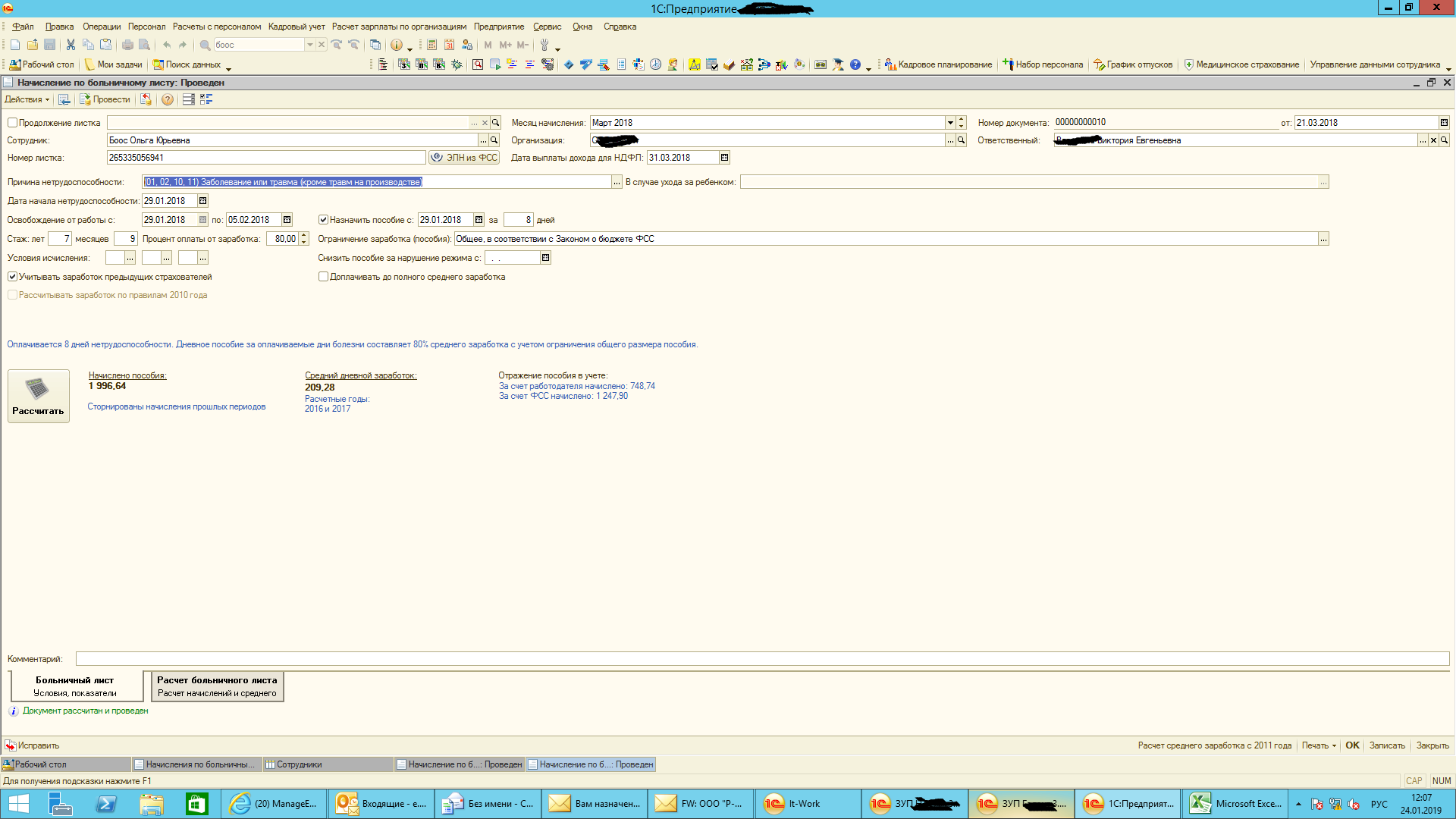 Расчетный лист 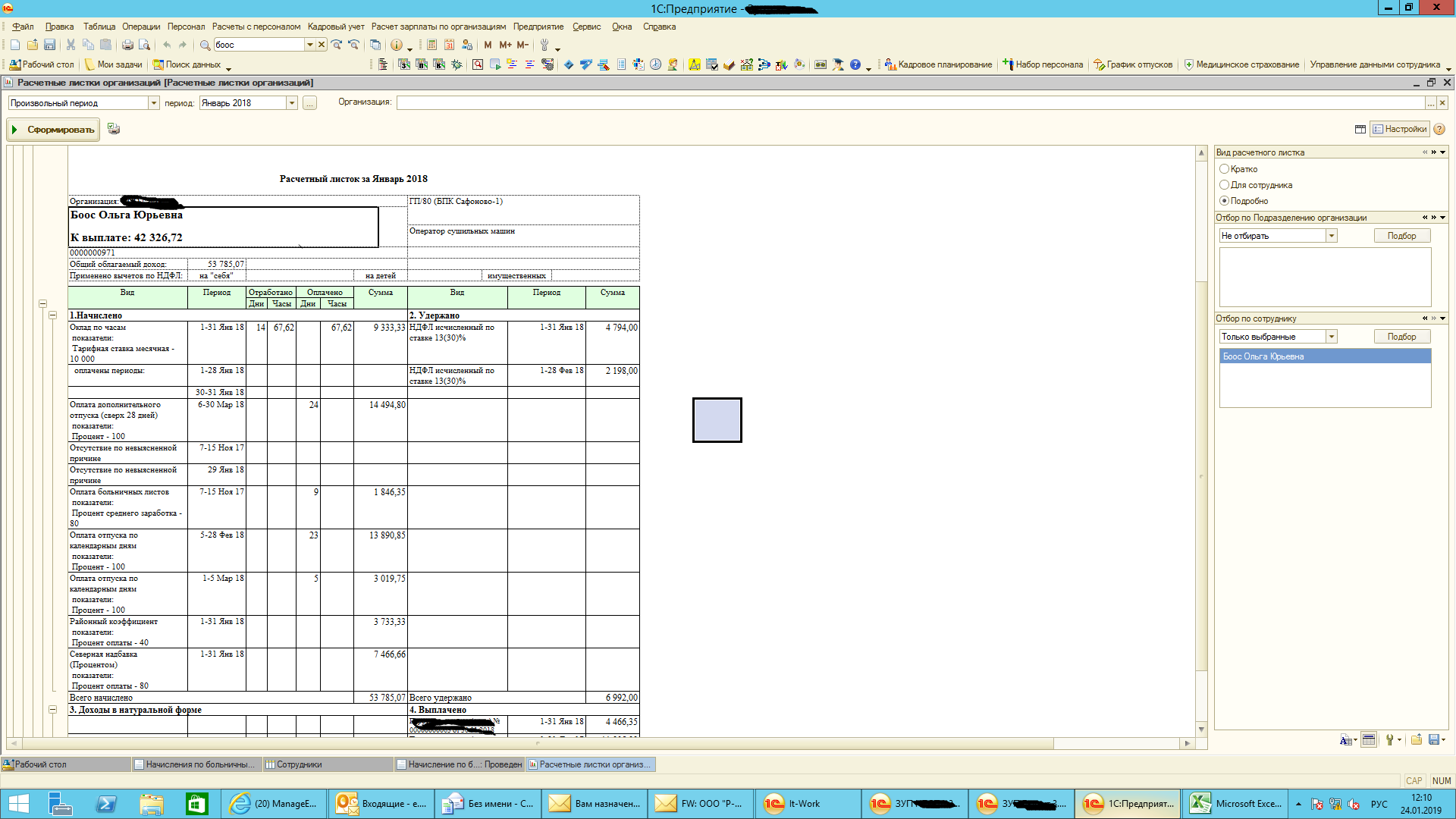 Регистр.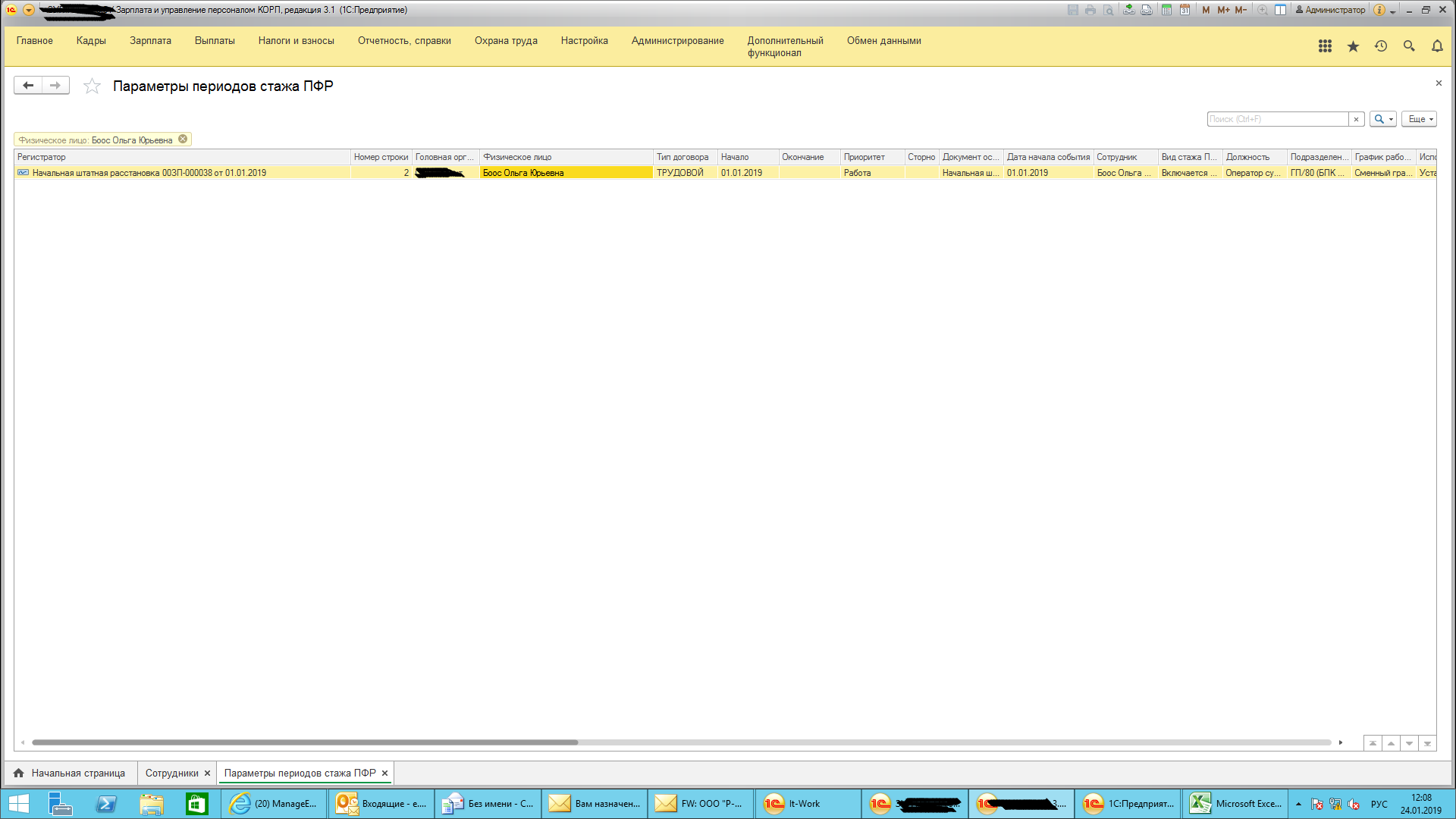 Отчет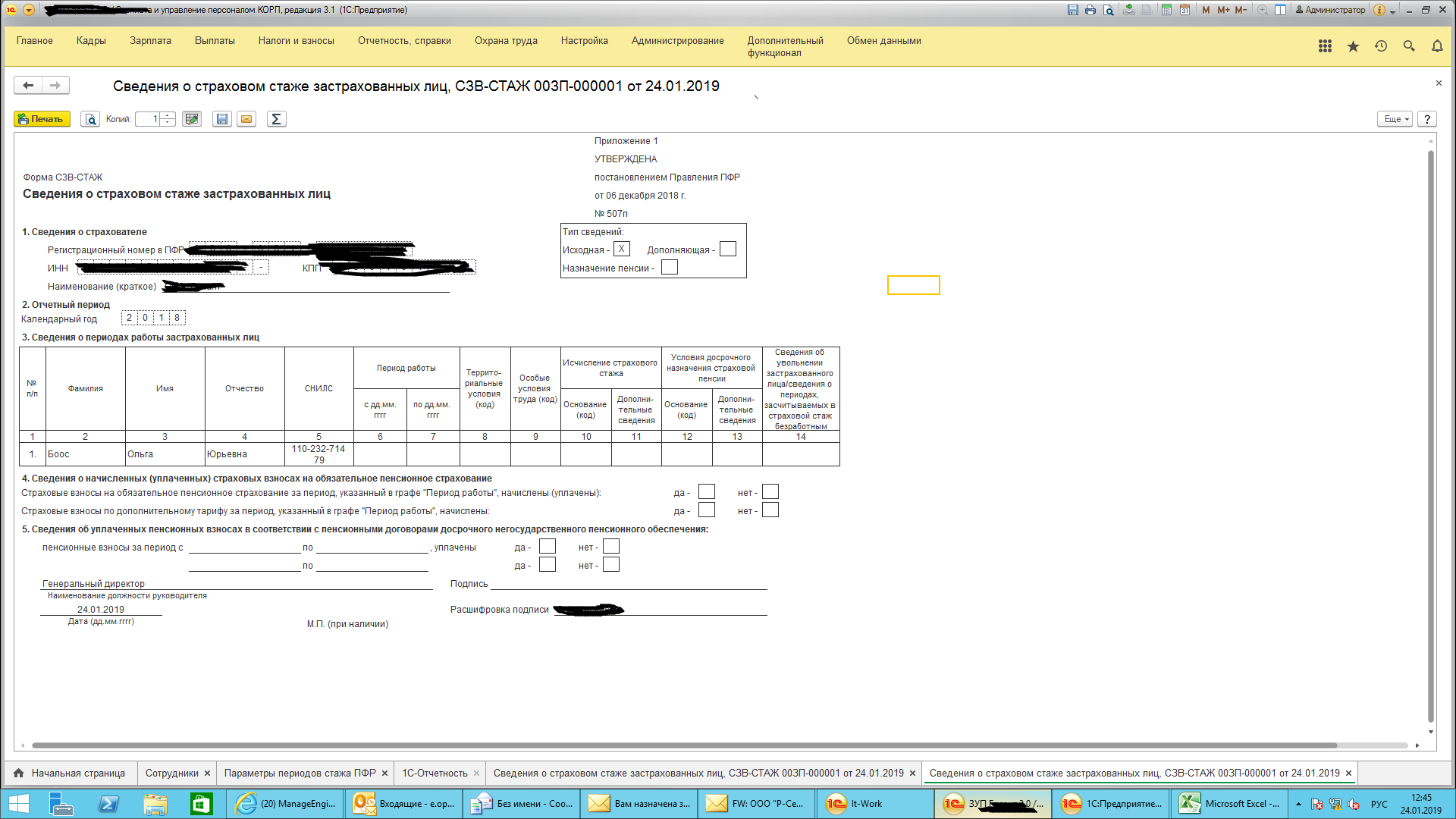 